Wyższa Szkoła Medyczna w Legnicy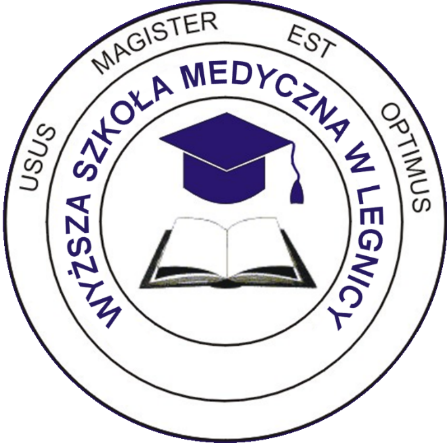 Planowanie zindywidualizowanej opieki pielęgniarskiej 
opartej na dowodach naukowych 
w Zaawansowanej praktyce pielęgniarskiej w chorobach demielinizacyjnychPraca zaliczeniowa z praktyki zawodowej……………………………………………………..Imię i nazwisko studenta, nr albumuAneks do Zarządzenia Rektora Wyższej Szkoły Medycznej w Legnicy z dnia 6 maja 2020 roku w sprawie zmian w programie studiów na kierunku pielęgniarstwo, studia II stopnia o profilu praktycznym dotyczących praktyk zawodowych na podstawie art. 51 b ust. 1 pkt. 1 ustawy z dnia 20 lipca 2018 roku Prawo o szkolnictwie wyższym i nauce (Dz. U. z 2018 poz. 1668 z póżn. zm.) w związku z Rozporządzeniem Ministra Nauki i Szkolnictwa Wyższego z dnia 1 kwietnia 2020 r. zmieniającego Rozporządzenie Ministra Nauki i Szkolnictwa Wyższego w sprawie standardów kształcenia przygotowującego do wykonywania zawodu lekarza, lekarza dentysty, farmaceuty, pielęgniarki, położnej, diagnosty laboratoryjnego, fizjoterapeuty i ratownika medycznego (Dz.U. z 2020 r. poz. 581) oraz z Rozporządzeniem Ministra Nauki i Szkolnictwa Wyższego z dnia 18 maja 2020 r. zmieniającego Rozporządzenie Ministra Nauki i Szkolnictwa Wyższego w sprawie standardów kształcenia przygotowującego do wykonywania zawodu, lekarza, lekarza dentysty, farmaceuty, pielęgniarki, położnej, diagnosty laboratoryjnego, fizjoterapeuty i ratownika medycznego (Dz.U. z 2020 r. poz. 885), pielęgniarki, położnej, diagnosty laboratoryjnego, fizjoterapeuty i ratownika medycznego (Dz.U. z 2020 r. poz. 581)Legnica, 2020I Studium przypadku – opis sytuacji zdrowotnej pacjenta……………………………………………………………………………………………………………………………………………………………………………………………………………………………………………………………………………………………………………………………………………………………………………………………………………………………………………………………………………………………………………………………………………………………………………………………………………………………………………………………………………………………………………………………………………………………………………………………………………………………………………………………………………………………………………………………………………………………………………………………………………………………………………………………………………………………………………………………………………………………………………………………………………………………………………………………………………………………………………………………………………………………………………………………………………………………………………………………………………………………………………………………………………………………………………………………………………………………………………………………………………………………………………………………………………………………………………………………………………………………………………………………………………………………………………………………………………………………………………………………………………………………………………………………………………………………………………………………………………………………………………………………………………………………………………………………………………………………………………………………………………………………………………………………………………………………………………………………………………………………………………………………………………………………………………………………………………………………………………………………………………………………………………………………………………………………………………………………………………………………………………………………………………………………………………………………………………………………………………………………………………………………………………………………………………………………………………………………………………………………………………………………………………………………………………………………………………………………………………………………………………………………………………………………………………………………………………………………………………………………………………………………………………………………………………………………………………………………………………………………………………………………………………………………………………………………………………………………………………………………………………………………………………………………………………………………………………………………………………………………………………………………………………………………………………………………………………………………………………………………………………………………………………………………………………………………………………………………………………………………………………………………………………………………………………………………………………………………………………………………………………………………………………………………………………………………………………………………………………………………………………………………………………………………………………………………………………………………………………………………………………………………II Interwencje pielęgniarskiePostać stwardnienia rozsianego (zaznaczyć X)postać rzutowo-remisyjna postać wtórnie postępująca postać pierwotnie postępująca postać pierwotnie postępująca z rzutami inne ………………………………………………………………………………………….Opieka pielęgniarska nad pacjentem podczas wykonywania badań specjalistycznychwykonanie u pacjenta badań diagnostycznych (zaznaczyć X)analiza parametrów płynu mózgowo-rdzeniowego uzyskanego drogą punkcji lędźwiowej tomografia komputerowa rezonans magnetycznybadania elektrofizjologiczne inne ……………………………………………………………………………………………………………………………………………………………………………………………………Badanie płynu mózgowo-rdzeniowegoWystępowanie objawów zespołu popunkcyjnego (zaznaczyć X)nietaksilny ból głowyzawroty głowy uczucie oszołomieniaparestezje w obrębie skóry głowyzaburzenia widzenia (światłowstręt)sztywność karkunudnościwymiotybóle pleców bóle ramion i kończyn dolnychczęściowa utrata słuchu porażenia nerwów mózgowychcharakterystyka objawówwystąpiły w ciągu 24-48 godz. od punkcji nasilają się w ciągu około 15 minut po przyjęciu przez pacjenta pozycji siedzącej lub stojącej i zmniejsza się w ciągu 15 minut po przyjęciu pozycji leżącej wystąpiły po 3-14 dniachTomografia komputerowa/rezonans magnetyczny głowyKryteria McDonalda:Istnienie jednego ogniska w obrazie rezonansu magnetycznego, które wykazuje wzmocnienie na skutek działania gadoliny lub dziewięciu ognisk, gdy brak wzmocnienia.Istnienie przynajmniej jednego ogniska podnamiotowego (okolica obejmująca móżdżek i pień mózgu).Istnienie przynajmniej jednego ogniska podkorowego.Istnienie przynajmniej trzech ognisk okołokomorowego.…………………………………………………………………………………………………………………………………………………………………………………………………….aktualne dolegliwości występujące u pacjentacharakter i czas trwania objawów chorobowych…………………………………………………………………………………………..………………………………………………………………………………………………………………………………………………………………………………………………………………………………………………………………..przebyte choroby…………………………………………………………………………………………..…………………………………………………………………………………………………………………………………………………………………………………………………………………………………………………………………schorzenia występujące u najbliższych członków rodziny…………………………………………………………………………………………..………………………………………………………………………………….Ocena stanu funkcjonalnego pacjentaocena stanu świadomości chorego – Ocena pacjenta wg skali Glasgow Liczba punktów uzyskanych w skali Glasgow .................... i interpretacja …………………………………………………………………………………………………………….ocena ryzyka wystąpienia odleżyn – Ocena pacjenta wg skali NortonLiczba punktów uzyskanych w skali Norton .................... i interpretacja …………………………………………………………………………………………………………….ocena w zakresie samoopieki i samopielęgnacji – Ocena pacjenta wg skali BarthelLiczba punktów uzyskanych w skali Barthel  ……….............. i interpretacja …………………………………………………………………………………………………………….Określenie deficytów i problemów pielęgnacyjnych pacjenta (zaznaczyć właściwe i opisać):osłabienie mięśni…………………………………………………………………………………………..…………………………………………………………………………………………..drżenie i ataksja…………………………………………………………………………………………..…………………………………………………………………………………………..ból przewlekły…………………………………………………………………………………………..…………………………………………………………………………………………..zaburzenia oddawania moczu…………………………………………………………………………………………..…………………………………………………………………………………………..zaparcia…………………………………………………………………………………………..…………………………………………………………………………………………..zaburzenia psychiczne…………………………………………………………………………………………..…………………………………………………………………………………………..zaburzenia nastroju…………………………………………………………………………………………..…………………………………………………………………………………………..zaburzenia funkcji poznawczych…………………………………………………………………………………………..…………………………………………………………………………………………..zespół przewlekłego zmęczenia…………………………………………………………………………………………..…………………………………………………………………………………………..inne …………………………………………………………………………………………..…………………………………………………………………………………………..…………………………………………………………………………………………………………………………………………………………………………………….…………………………………………………………………………………………………………………………………………………………………………………………………………………………………………………………………………………………………………………………………………………………………………………………………………………………………………………………………………………………………………………………………………………………..Opieka pielęgniarska nad pacjentem podczas leczenia zakres obserwacji chorego …………………………………………………………………………………………..…………………………………………………………………………………………..………………………………………………………………………………………….…………………………………………………………………………………………..działania związane z farmakoterapią …………………………………………………………………………………………..…………………………………………………………………………………………..…………………………………………………………………………………………..………………………………………………………………………………………….działania związane z odżywianiem…………………………………………………………………………………………..…………………………………………………………………………………………..…………………………………………………………………………………………..………………………………………………………………………………………….działania związane z rehabilitacją …………………………………………………………………………………………..…………………………………………………………………………………………..…………………………………………………………………………………………..………………………………………………………………………………………….działania wspierająco-edukacyjne (zapobieganie izolacji społecznej)…………………………………………………………………………………………..…………………………………………………………………………………………..…………………………………………………………………………………………..………………………………………………………………………………………….wykaz materiałów i środków niezbędnych do wykonania zadań…………………………………………………………………………………………..…………………………………………………………………………………………..…………………………………………………………………………………………………………………………………………………………………………………ocena zrealizowanych działań pielęgniarskich …………………………………………………………………………………………..…………………………………………………………………………………………..…………………………………………………………………………………………………………………………………………………………………………………….…………………………………………………………podpis studentaBiałko (g/l)Wskaźnik glukozy (mmol/l)Mleczany (mmol/l)Cytoza (3,2 μl)CytologiaNorma< 0,45> 0,4-0,5< 1,0-2,9< 15MNCwpisać wartości
pm-r pacjenta………………………………………………………………………………PunktyOtwieranie oczuReakcja słownaOdpowiedź ruchowaWynik 6odpowiednia do poleceń5pełna orientacjacelowa4spontanicznemowa chaotycznaruch ucieczki na ból3na poleceniemowa niewłaściwazgięciowa2na bodźce bóloweniezrozumiałe dźwiękiwyprostna1brak brakbrakCzynniki ryzyka4321WynikStan fizykalnydobrydość dobryśrednibardzo ciężkiStan świadomościpełnia przytomność i świadomośćapatiazaburzenia świadomościstupor 
albo śpiączkaAktywność (zdolność przemieszczania się)chodzi samodzielniechodzi 
z asystąporusza się tylko 
na wózku inwalidzkimstale pozostaje 
w łóżkuStopień samodzielności przy zmianie pozycjipełnaograniczonabardzo ograniczonacałkowita niesprawnośćCzynność zwieraczy odbytu i cewki moczowejpełna sprawność zwieraczysporadyczne moczenie sięzazwyczaj nietrzymanie moczucałkowite nietrzymanie stolcaLp.CzynnośćWynik1.Spożywanie posiłków:0-nie jest w stanie samodzielnie jeść5-potrzebuje pomocy w krojeniu, smarowaniu masłem, itp., lub wymaga zmodyfikowanej diety10-samodzielny, niezależny2.Przemieszczanie się z łóżka na krzesło i z powrotem, siadanie: 
0-nie jest w stanie; nie zachowuje równowagi przy siedzeniu5-większa pomoc fizyczna (jedna lub dwie osoby)10-mniejsza pomoc słowna lub fizyczna15-samodzielny3.Utrzymywanie higieny osobistej:0-potrzebuje pomocy przy czynnościach osobistych5-niezależny przy myciu twarzy, czesaniu się, myciu zębów (z zapewnionymi pomocami)4.Korzystanie z toalety (WC) 
0-zależny5-potrzebuje pomocy, ale może coś zrobić sam10-niezależny, zdejmowanie, zakładanie, ubieranie się, podcieranie się5.Mycie, kąpiel całego ciała:
0-zależny5-niezależny lub pod prysznicem6.Poruszanie się po powierzchniach płaskich: 
0-nie porusza się lub < 50 m5-niezależny na wózku; wliczając zakręty > 50 m10-spacery z pomocą słowną lub fizyczną jednej osoby > 50 m15-niezależny, ale może potrzebować pewnej pomocy, np. laski > 50m7.Wchodzenie i schodzenie po schodach: 
0-nie jest w stanie5-potrzebuje pomocy słownej, fizycznej; przenoszenie10-samodzielny8.Ubieranie się i rozbieranie: 
0-zależny5-potrzebuje pomocy, ale może wykonywać połowę czynności bez pomocy10-niezleżny w zapinaniu guzików, zamka, sznurowadeł, itp.